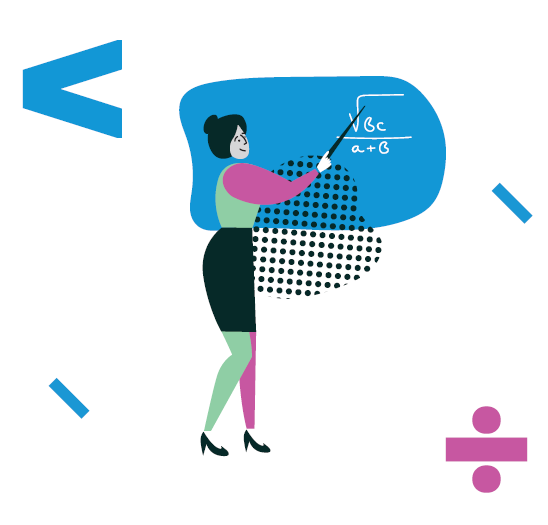 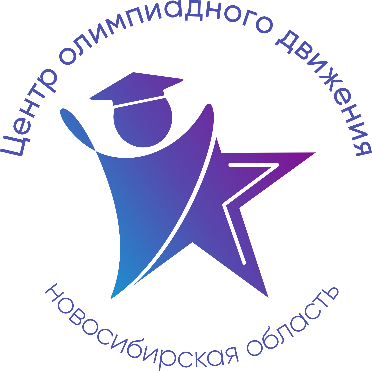 Расписание учебно-тренировочных занятийдля школьников по подготовкек региональному этапу всероссийской олимпиады школьниковв 2022-2023 учебном году по МатематикеДля участия в учебно-тренировочных занятиях до 06 февраля 2023 года включительно обучающимся необходимо заполнить форму заявки, расположенную по ссылке: https://forms.gle/wEj4e1T2Pjbq3cDg9   Заполняя форму, Вы автоматически даете согласие на обработку персональных данных.Контактное лицо: Шеметова Алена Алексеевна, контактный телефон: 8 923 522 75 21, электронная почта: awelliq@gmail.com ДатаВремяТема занятияСсылка на онлайн-подключениеДанные преподавателя06.02.202317.00 – 18.30Подготовка к региональному этапу олимпиады по математике  (9-10 класс)https://bbb2.oblcit.ru/b/fqr-dnc-edt Шеметова Алена Алексеевна06.02.202318.45 – 20.15Подготовка к региональному этапу олимпиады по математике  (11 класс)https://bbb2.oblcit.ru/b/fqr-dnc-edt Шеметова Алена Алексеевна07.02.202317.00 – 18.30Подготовка к региональному этапу олимпиады по математике  (9-10 класс)https://bbb2.oblcit.ru/b/fqr-dnc-edtШеметова Алена Алексеевна07.02.202318.45 – 20.15Подготовка к региональному этапу олимпиады по математике  (11 класс)https://bbb2.oblcit.ru/b/fqr-dnc-edtШеметова Алена Алексеевна08.02.202317.00 – 18.30Подготовка к муниципальному этапу олимпиады по математике (9-10 класс)https://bbb2.oblcit.ru/b/fqr-dnc-edtШеметова Алена Алексеевна08.02.202318.45 – 20.15Подготовка к региональному этапу олимпиады по математике  (11 класс)https://bbb2.oblcit.ru/b/fqr-dnc-edtШеметова Алена Алексеевна09.02.202317.00 – 18.30Подготовка к муниципальному этапу олимпиады по математике (9-10 класс)https://bbb2.oblcit.ru/b/fqr-dnc-edtШеметова Алена Алексеевна09.02.202318.45 – 20.15Подготовка к региональному этапу олимпиады по математике  (11 класс)https://bbb2.oblcit.ru/b/fqr-dnc-edtШеметова Алена Алексеевна10.02.202317.00 – 18.30Подготовка к муниципальному этапу олимпиады по математике (9-10 класс)https://bbb2.oblcit.ru/b/fqr-dnc-edtШеметова Алена Алексеевна10.02.202318.45 – 20.15Подготовка к региональному этапу олимпиады по математике  (11 класс)https://bbb2.oblcit.ru/b/fqr-dnc-edtШеметова Алена Алексеевна